Setting up Datalink for Timberline using webservicesEclipse Automation in Desktop Mode:Stop Eclipse Automation Service. Disable is it will run ongoingRun Debug.bat Path C:\ProgramData\Microsoft\Windows\Start Menu\Programs\StartUpDatalink Connection:DLL path:C:\ProgramData\eclipse\DatalinkExecutables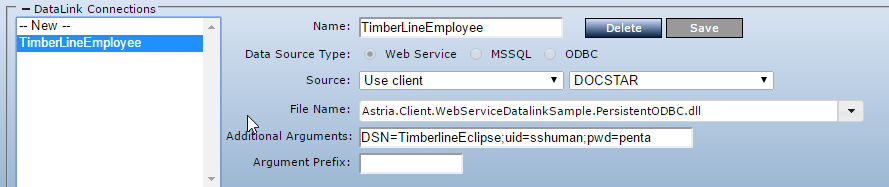 Datalinks: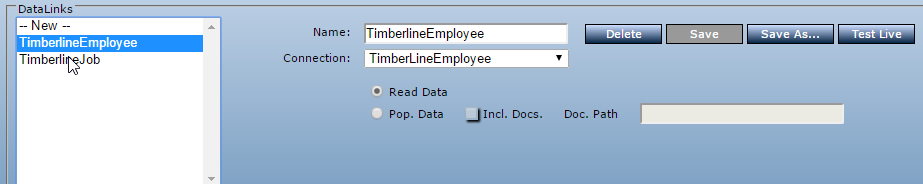 Parameters:Input sql query under test valueSample @Query SELECT job, description, address_1, address_2, City, State, Zip_Code, Project_Manager FROM master_jcm_job_1 where job=@SelectedValue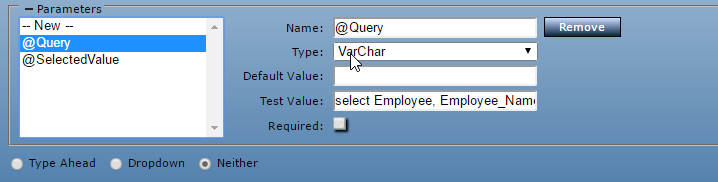 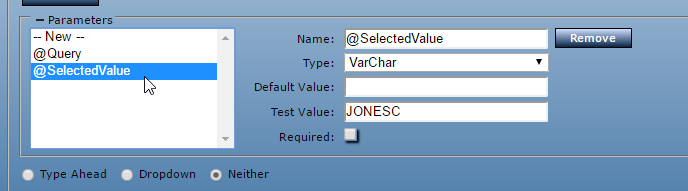 